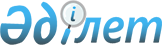 О внесении дополнений в постановление акимата района от 05 февраля 2015 года № 41/2 "Об утверждении Положения о государственном учреждении "Отдел жилищно-коммунального хозяйства, пассажирского транспорта и автомобильных дорог Щербактинского района"
					
			Утративший силу
			
			
		
					Постановление акимата Щербактинского района Павлодарской области от 28 января 2016 года № 14/1. Зарегистрировано Департаментом юстиции Павлодарской области 02 марта 2016 года № 4948. Утратило силу постановлением акимата Щербактинского района Павлодарской области от 21 февраля 2018 года № 49/1 (вводится в действие по истечении десяти календарных дней после дня его первого официального опубликования)
      Сноска. Утратило силу постановлением акимата Щербактинского района Павлодарской области от 21.02.2018 № 49/1 (вводится в действие по истечении десяти календарных дней после дня его первого официального опубликования).
      В соответствии с пунктом 2 статьи 31 Закона Республики Казахстан от 23 января 2001 года "О местном государственном управлении и самоуправлении в Республике Казахстан", со статьей 10-4 Закона Республики Казахстан от 16 апреля 1997 года "О жилищных отношениях", Законом Республики Казахстан от 1 марта 2011 года "О государственном имуществе", Законом Республики Казахстан от 17 июля 2001 года "Об автомобильных дорогах" акимат Щербактинского района ПОСТАНОВЛЯЕТ:
      1. Внести в постановление акимата района от 05 февраля 2015 года № 41/2 "Об утверждении Положения о государственном учреждении "Отдел жилищно-коммунального хозяйства, пассажирского транспорта и автомобильных дорог Щербактинского района" (зарегистрированное в Реестре государственной регистрации нормативных правовых актов 10 марта 2015 года № 4340, опубликованное 19 марта 2015 года в районной газете "Маралды" № 11, 19 марта 2015 года в районной газете "Трибуна" № 11) следующие дополнения:
      в Положении о государственном учреждении "Отдел жилищно-коммунального хозяйства, пассажирского транспорта и автомобильных дорог Щербактинского района", утвержденном указанным постановлением:
      пункт 16 дополнить следующим предложением "Осуществление государственной политики и координации руководства местных исполнительных органов в области жилищных отношений.";
      пункт 19 дополнить следующими подпунктами:
      4) обеспечивает жильем отдельные категории граждан в соответствии с законодательными актами Республики Казахстан;
      5) осуществляют государственный контроль в сфере управления жилищным фондом;
      6) обеспечивают организацию мероприятий по сохранению и надлежащей эксплуатации жилищного фонда;
      7) организует сохранение коммунального жилищного фонда;
      8) проводит инвентаризацию жилищного фонда;
      9) осуществляет передачу в собственность граждан жилищ из коммунального жилищного фонда на условиях, предусмотренных законодательными актами Республики Казахстан, и в порядке, определяемом Правительством Республики Казахстан;
      10) обеспечивает включение мероприятий по энергосбережению и повышению энергоэффективности в программу развития соответствующего района, города областного значения, а также осуществляет информационную деятельность в области энергосбережения и повышения энергоэффективности;
      11) обеспечивает проведение государственной политики в области энергосбережения и повышения энергоэффективности;
      12) организует эксплуатацию водопроводов, очистных сооружений, тепловых и электрических сетей и других объектов транспортной и инженерной инфраструктуры района (города областного значения);
      13) организует перевозки пассажиров в соответствии с законодательством Республики Казахстан в сфере транспорта;
      14) организует строительство, эксплуатацию и содержание дорог районного (города областного значения) значения;
      15) решает вопросы благоустройства и внешнего оформления общественных мест;
      16) в пределах своей компетенции оказывает электронные услуги с применением информационных систем в соответствии с законодательством Республики Казахстан об информатизации;
      17) осуществляют в интересах местного государственного управления иные полномочия, возлагаемые на местные исполнительные органы законодательством Республики Казахстан;
      18) организация работ по строительству, реконструкции, ремонту и содержанию автомобильных дорог общего пользования районного значения, улиц населенных пунктов в соответствии с законодательством Республики Казахстан о государственных закупках и о концессиях;
      19) управление сетью автомобильных дорог районного значения общего пользования, улиц населенных пунктов.
      2. Государственному учреждению "Отдел жилищно-коммунального хозяйства, пассажирского транспорта и автомобильных дорог Щербактинского района" обеспечить государственную регистрацию дополнений в Положение в установленном законодательством порядке в органах юстиции.
      3. Контроль за исполнением данного постановления возложить на курирующего заместителя акима района.
      4. Настоящее постановление вводится в действие со дня его первого официального опубликования.
					© 2012. РГП на ПХВ «Институт законодательства и правовой информации Республики Казахстан» Министерства юстиции Республики Казахстан
				
      Аким района

Б. Ибраев
